駐車場予定地　　フェンス工事後　　　　　　　　　　　　　令和3年8月11日撮影西側より撮影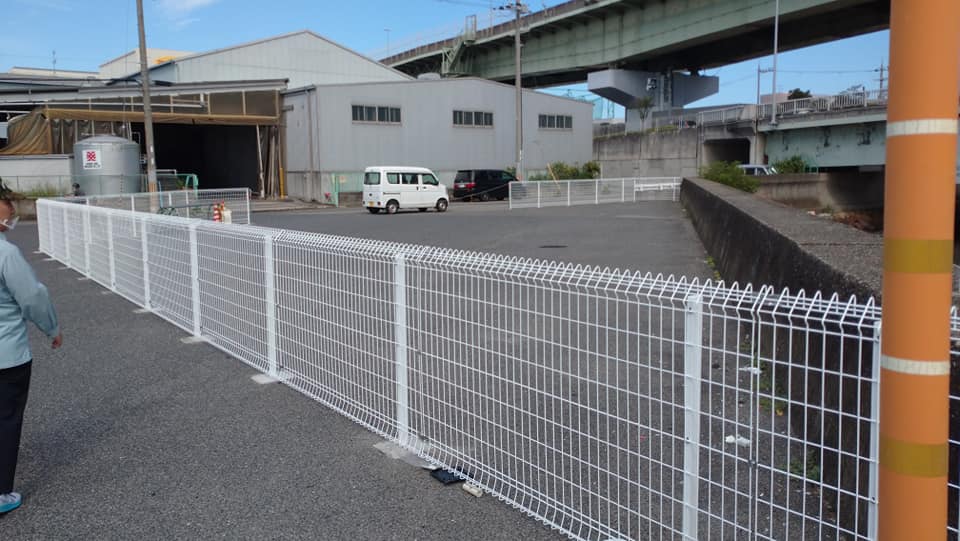 東側より撮影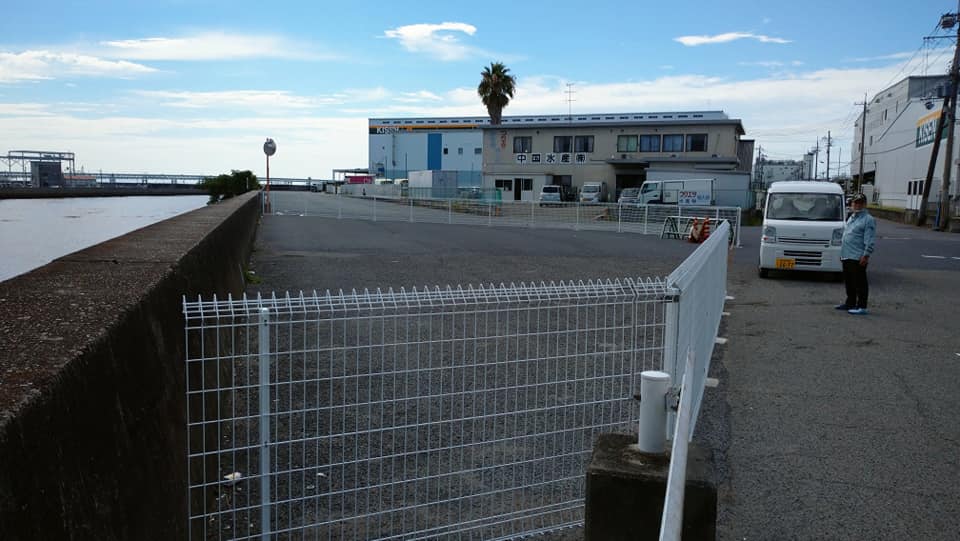 